                                                                                                                  Проєкт   	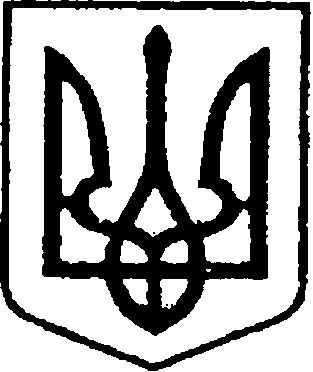 УКРАЇНАЧЕРНІГІВСЬКА ОБЛАСТЬН І Ж И Н С Ь К А    М І С Ь К А    Р А Д АВ И К О Н А В Ч И Й    К О М І Т Е ТР І Ш Е Н Н Явід ___ ____________ 2020р.             м. Ніжин		          №           Відповідно до статей 30,42,53,59,73 Закону України «Про місцеве самоврядування в Україні», Регламенту виконавчого комітету Ніжинської міської ради Чернігівської області VII скликання, затвердженого рішенням виконавчого комітету Ніжинської  міської ради від 11.08.2016р.  №220 (зі змінами), Закону України «Про захист населення від інфекційних хвороб»,   Постанови Кабінету Міністрів України від 11.03.2020р. №211 «Про запобігання поширенню на території України гострої респіраторної хвороби COVID-19, спричиненої коронавірусом SARS-CoV-2» (зі змінами), з метою запобігання поширенню на території міста Ніжина гострої респіраторної хвороби COVID-19, виконавчий комітет міської ради вирішив:      1. Припинити ярмарок «Сад - город» по вулиці Гоголя (від вул. Московської до вулиці Небесної сотні), запланований з 17.03.2020 року по 14.03.2020 року, протягом дії карантину та обмежувальних заходів.       2. Рішення виконавчого комітету Ніжинської міської ради від 12.03.2020 року № 71 «Про організацію проведення в місті Ніжині ярмарку  «Сад - город» в березні – квітні 2020 року» вважати таким, що втратило чинність.3. Відділу економіки та інвестиційної діяльності виконавчого комітету Ніжинської міської ради (Гавриш Т.М.)  забезпечити оприлюднення даного рішення  на офіційному сайті Ніжинської міської ради протягом п’яти робочих днів з дня його підписання.     4. Контроль за виконанням даного розпорядження покласти на першого заступника міського голови з питань діяльності виконавчих органів ради Олійника Г.М.Міський голова                                                             	А.В. Лінникк відділу економіки                              виконавчого комітету                                                                                     Міському голові                                                                                 А.В. ЛінникуПОЯСНЮВАЛЬНА  ЗАПИСКАдо проекту рішення виконавчого комітету «Про припинення проведення в місті Ніжині ярмарку  «Сад - город»Проект рішення виконкому розроблений з метою запобігання поширенню на території міста Ніжина гострої респіраторної хвороби COVID-19.Даним рішенням припиняється проведення ярмарку «Сад - город» по вулиці Гоголя (від вул. Московської до вулиці Небесної сотні) протягом дії карантину та обмежувальних заходів. Рішення виконавчого комітету Ніжинської міської ради від 12.03.2020 року № 71 «Про організацію проведення в місті Ніжині ярмарку  «Сад - город» в березні – квітні 2020 року» втрачає чинність.Т.в.о. начальника відділу  економіки         та інвестиційної діяльності                                                Т.М. Гавришіжинської міської ради	                    Т.М. Гавриш        Подає:       Начальник відділу економіки                                  виконавчого комітету Ніжинської міської ради	                    Т.М. Гавриш Погоджує:       Заступник міського голови   	                                                С.О. Осадчий               Начальник  відділу юридично – кадрового                забезпечення  апарату виконавчого комітету ПОЯСНЮВАЛЬНА  ЗАПИСКАдо проекту рішення «Про організацію  проведення в місті Ніжині ярмарку «Сад - город»Про припинення проведенняв місті Ніжині ярмарку  «Сад - город» Візують :Т.в.о. начальника відділу економікита інвестиційної діяльностіТ.М. ГавришПерший заступник міського головиз питань діяльності виконавчих органів радиГ.М. ОлійникКеруючий справами виконавчого комітету Ніжинської міської радиС.О. КолесникНачальник  відділу   юридично – кадрового забезпечення апарату виконавчого комітету Ніжинської міської радиВ.О. Лега